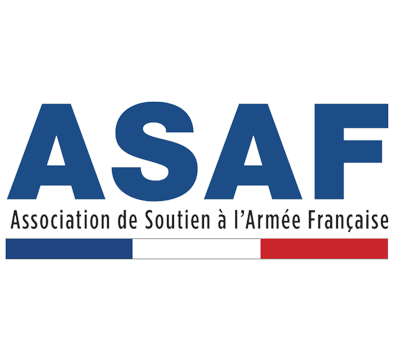 En association avec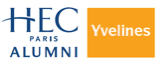 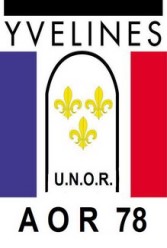 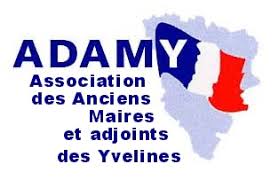 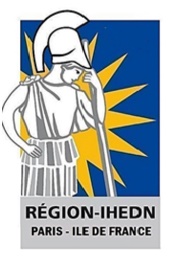 Madame, Monsieur,L'ASAF vous convie à assister et participer le jeudi 29 novembre 2018 à une conférence dont le thème sera: "Face à la confrontation USA-CHINE, QUELLES STRATEGIES POUR L'EUROPE" et le conférencier Monsieur Jean-Claude EMPEREUR.Jean-Claude EMPEREUR (Sciences PO- ENA) est ancien haut-fonctionnaire (1967-1984). Il a ensuite été président de groupes financiers importants. Parallèlement, il a été maire de Pornichet (44) pendant 12 ans et conseiller régional des Pays de Loire pendant 6 ans. Depuis 2009 il dispense des cours de géopolitique européenne à l'université permanente de Nantes. Il est co-fondateur de la "Convention pour l'indépendance de l'Europe" et contributeur régulier de la revue politique et parlementaire. Jean-Claude EMPEREUR est chevalier de la Légion d'Honneur et de l'ordre national du Mérite.Cette conférence se tiendra dans le cadre prestigieux de l'auditorium du Château de Saint-Germain- en-Laye, Place Charles de Gaulle (Parking souterrain le long du Château).Déroulement	 	18h30-19h : Accueil                           		19H-20h30 : conférence et débats                            		20h30- 22h : cocktail dinatoireLe nombre de places étant limité, il est conseillé de s'inscrire dès maintenant en renvoyant le coupon ci-dessous à : Eric Hervé-Bazin correspondant ASAF YVELINES 14 RUE THIERS 78100 SAINT GERMAIN EN LAYE. hervebazin@orange.fr téléphone: 01 39 76 52 20..........................................................................................................................................................................................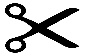 M., Mme.................................................. sera présent(e) à la conférence débats du 29 novembre 2018.Sera accompagné(e) de....................................................................................................................... Participation aux frais (location du Château et cocktail): 10 euros par personne par chèque à l'ordre de l'ASAF à joindre avec le présent coupon.